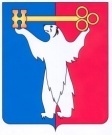 АДМИНИСТРАЦИЯ ГОРОДА НОРИЛЬСКАКРАСНОЯРСКОГО КРАЯПОСТАНОВЛЕНИЕ 25.07.2018			                     г. Норильск			                       № 302О внесении изменений в постановление Администрации города Норильска от 18.05.2012 № 176В целях урегулирования отдельных вопросов по установлению выплат, входящих в состав денежного содержания муниципальных служащих Администрации города Норильска, ПОСТАНОВЛЯЮ:  1. Внести в Положение о процедуре установления выплат, входящих в состав денежного содержания муниципальных служащих Администрации города Норильска, утвержденное постановлением Администрации города Норильска от 18.05.2012 № 176 (далее – Положение), следующие изменения:1.1. Дополнить Положение пунктами 2.2.1.1, 2.2.1.2 следующего содержания: «2.2.1.1. В случае временного отсутствия (болезни, отпуска, командировки и других причин) заместителя Главы по городскому хозяйству, заместителя Главы по собственности и развитию предпринимательства согласование (подписание) предложений, указанных в пункте 2.2.1 настоящего Положения, в отношении руководителей, подчинённых им структурных подразделений, осуществляется заместителем Главы города Норильска, в подчинении которого находятся вышеуказанные должностные лица.2.2.1.2. В случае временного отсутствия (болезни, отпуска, командировки и других причин) заместителей Главы города Норильска, не указанных в пункте 2.2.1.1 настоящего Положения, согласование (подписание) предложений, указанных в пункте 2.2.1 настоящего Положения, в отношении руководителей подчинённых им структурных подразделений, не осуществляется должностными лицами, исполняющими обязанности по должности заместителя Главы города Норильска по направлению деятельности. В данном случае размер надбавки за особые условия муниципальной службы руководителям структурных подразделений устанавливается Главой города Норильска по предложению Управления по персоналу.».1.2. В пунктах 3.4, 4.3, 5.3, 11.3, 12.4 Положения слова «и бухгалтерские службы соответствующих структурных подразделений, наделенных правами юридического лица» заменить словами «, отдел финансирования, бухгалтерские службы соответствующих структурных подразделений, наделенных правами юридического лица, и муниципальные казенные учреждения, осуществляющие ведение бухгалтерского учета соответствующих структурных подразделений».1.3. Дополнить Положение пунктами 6.5.1.1, 6.5.1.2 следующего содержания: «6.5.1.1. В случае временного отсутствия (болезни, отпуска, командировки и других причин) заместителя Главы по городскому хозяйству, заместителя Главы по собственности и развитию предпринимательства согласование (подписание) предложений, указанных в пункте 6.5.1 настоящего Положения, в отношении руководителей подчинённых им структурных подразделений, осуществляется заместителем Главы города Норильска, в подчинении которого находятся вышеуказанные должностные лица.6.5.1.2. В случае временного отсутствия (болезни, отпуска, командировки и других причин) заместителей Главы города Норильска, не указанных в пункте 6.5.1.1 настоящего Положения, согласование (подписание) предложений, указанных в пункте 6.5.1 настоящего Положения, в отношении руководителей подчинённых им структурных подразделений, не осуществляется должностными лицами, исполняющими обязанности по должности заместителя Главы города Норильска по направлению деятельности. В данном случае размер премии по результатам работы руководителям структурных подразделений устанавливается Главой города Норильска по предложению Управления по персоналу.».1.4. Пункт 8.1 Положения изложить его в следующей редакции:«8.1. Предоставление муниципальному служащему единовременной выплаты при предоставлении ему ежегодного оплачиваемого отпуска производится на основании заявления муниципального служащего, поданного соответственно на имя руководителя отдела финансирования, бухгалтерской службы соответствующего структурного подразделения, наделенного правами юридического лица, муниципального казенного учреждения, осуществляющего ведение бухгалтерского учета соответствующего структурного подразделения, не позднее, чем за две недели до начала ежегодного оплачиваемого отпуска.».1.5. Абзац первый пункта 10.2 Положения изложить в следующей редакции:«10.2. Выплата муниципальному служащему материальной помощи, предусмотренной пунктом 2.9.3 Положения об оплате труда, производится отделом финансирования (бухгалтерскими службами структурных подразделений, наделенных правами юридического лица), бухгалтерскими службами муниципальных казенных учреждений, осуществляющих ведение бухгалтерского учета соответствующих структурных подразделений, на основании распоряжения о предоставлении соответствующему муниципальному служащему отпуска по уходу за ребенком до достижения им возраста трех лет.».2. Разместить настоящее постановление на официальном сайте муниципального образования город Норильск.Глава города Норильска							              Р.В. Ахметчин